Футбольный вечер в Веремейках. Как проходят тренировки спортсменов Чериковщины?06.04.2023 Не секрет, что чтобы добиваться побед на спортивной арене, нужны постоянные тренировки и оттачивание мастерства. В свободное от турниров и соревнований время чериковские футболисты встречаются с другими любителями этого вида спорта. Так, вчера команда по мини-футболу провела совместную тренировку с жителями агрогородка Веремейки, которые занимаются понедельник, среду и пятницу в физкультурно-оздоровительной группе, работающей на базе Веремейской средней школы, организованной ФОЦ “Ориентир”.– Мы прекрасно провели время, со многими футболистами знакомы не один год, с некоторым играли еще несколько лет назад вместе, – поделился впечатлениями капитан чериковской футбольной команды Руслан Урупин. – От этой встречи все мы получили только положительные эмоции. Действительно, футбол объединяет, приглашаем всех желающих в нашу дружную спортивную семью!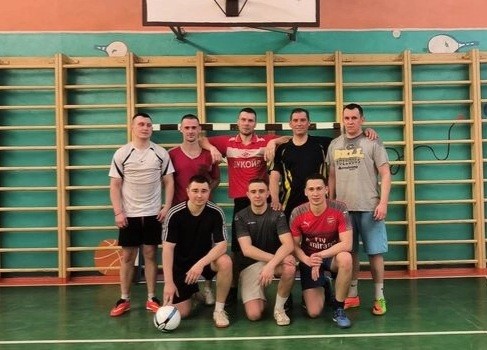 